      Munka-KÉPESkönyv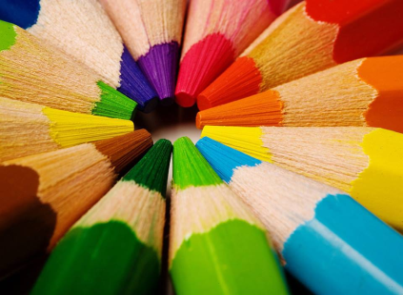 ÁLLÁSKERESŐ KÉPZÉSspeciális szükségletekre és helyzetekre szabvaEz a képzés a PwC Magyarország jóvoltából valósul meg. A Munka-KÉPESkönyv projekt a cég „Másokról szól” CSR pályázatának döntőjébe jutott és támogatást nyert. A pályázat célja, hogy olyan egyetemisták által kitalált és megvalósított projekteket karoljon fel, melyek valamilyen társadalmi ügyet szolgálnak. A Munka-KÉPESkönyv projektet egyetemi hallgatók valósítják meg szakemberek együttműködésével a 2013/14-es tanév tavaszi félévében.A képzés célja:Felkészülés az álláskeresésre, elhelyezkedésre, a hatékonyság növeléseAz álláskeresési csatornák feltérképezéseAz álláskeresői eszköztár bővítése, fejlesztése (önéletrajz, motivációs levél, állásinterjú, stb.)Alapvető munkajogi, munkaerő-piaci ismeretek szerzéseMunkával kapcsolatos elvárások és lehetőségek tisztázása, karrierépítésAz egyéni erősségek felismerése, hangsúlyozása az álláskeresés soránA speciális szükségletek „kezelése” a munkaerőpiaconPotenciális munkaadókkal való közvetlen kapcsolat kiépítéseGyere el, mert…Több neves céggel is kapcsolatban állunk, akik szívesen alkalmaznak megváltozott munkaképességű, tehetséges fiatalokat (pl. PwC Magyarország, E.ON, Forrás Consulting, MOL, Nestlé, JOB Személyzeti Tanácsadó Kft., BP, stb.)A cégek képviselői szakértőként vesznek részt az alkalmakon, illetve gyakornoki lehetőségeket, nyitott pozíciókat is felkínálnak, ha a tudásod, képzettséged megfelel az elvárásaiknakKönnyebben el tudsz helyezkedni pályakezdőként, ha tudatosan készülsz ráSegítünk a cégek elvárásainak megfelelő pályázati csomag összeállításábanPróbainterjúkon, beszélgetéseken vehetsz részt, melyeket a partnercégeink szakemberei tartanakSegítünk megtalálni és továbbfejleszteni az erősségeidet, melyekre támaszkodva eredményesebb álláskereső lehetszSpeciális szükségletűként különösen sok múlhat azon, hogyan tudod „eladni magad” a munkaerőpiacon és leendő munkahelyeden – ebben is segítünkA csoportban olyan tippeket kaphatsz, melyek segítségedre lesznek abban, hogy megálld a helyed a nyílt munkaerőpiacon, függetlenül attól, hogy milyen fogyatékossággal vagy egészségkárosodással együtt igyekszel felvenni a versenyt a többi pályakezdővelTechnikai információk:Kezdés: 2014. február 24-i hétenA képzés időtartama: a szorgalmi időszak során hétköznap esti időpontban (kb. kéthetente: hétfő/kedd/szerda/csütörtök 18:00-20:00)Helyszín: Budapesti Műszaki és Gazdaságtudományi Egyetem8 tematikus egységből, modulból összeálló képzés (összesen 8-10 alkalom)Csoportlétszám: 8-15 főA részvétel ingyenes!A programok és a helyszín is akadálymentesJelentkezni az alábbi linken elérhető online űrlap kitöltésével lehet: https://docs.google.com/forms/d/19qEPmpjWp-jyR14Qkb1bCMoGFENZaMKO8np6GCdPI5I/viewformA képzés pontos részleteit (helyszín, időpont) a jelentkezések összegzése után, e-mailben küldjük.Ízelítő a programból:álláskeresői készségek fejlesztésegyakorlati ismeretek (önéletrajz és motivációs levél írása, állásinterjúra való felkészülés, próba-interjúk, networking)megváltozott képességek az álláskeresés soránszemélyes tapasztalatok megosztása, feldolgozásamunkaerő-piaci ismeretekegyéni motivációk és célok megismerése, karrier-tanácsadásidőgazdálkodás-tréningBővebb információértcsatlakozz hozzánk Facebookon (www.facebook.com/munka-kepeskonyv) vagyküldj nekünk üzenetet a munkakepeskonyv@gmail.com e-mail címre!Találkozzunk a tréningen!Üdvözlettel:a Munka-KÉPESkönyv projekt csapataBereczki NelliHajdú BiankaKappel Katalin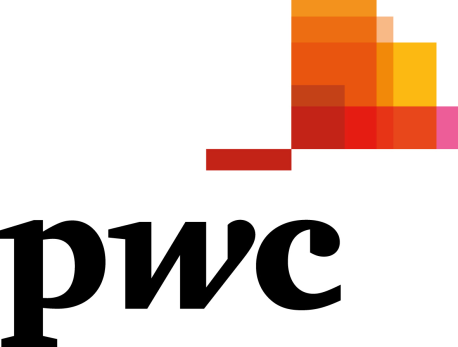 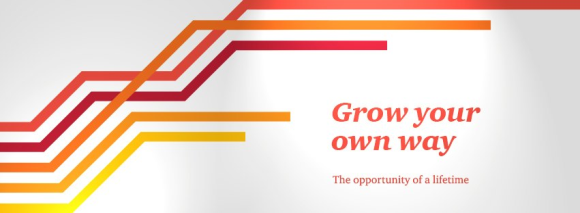 